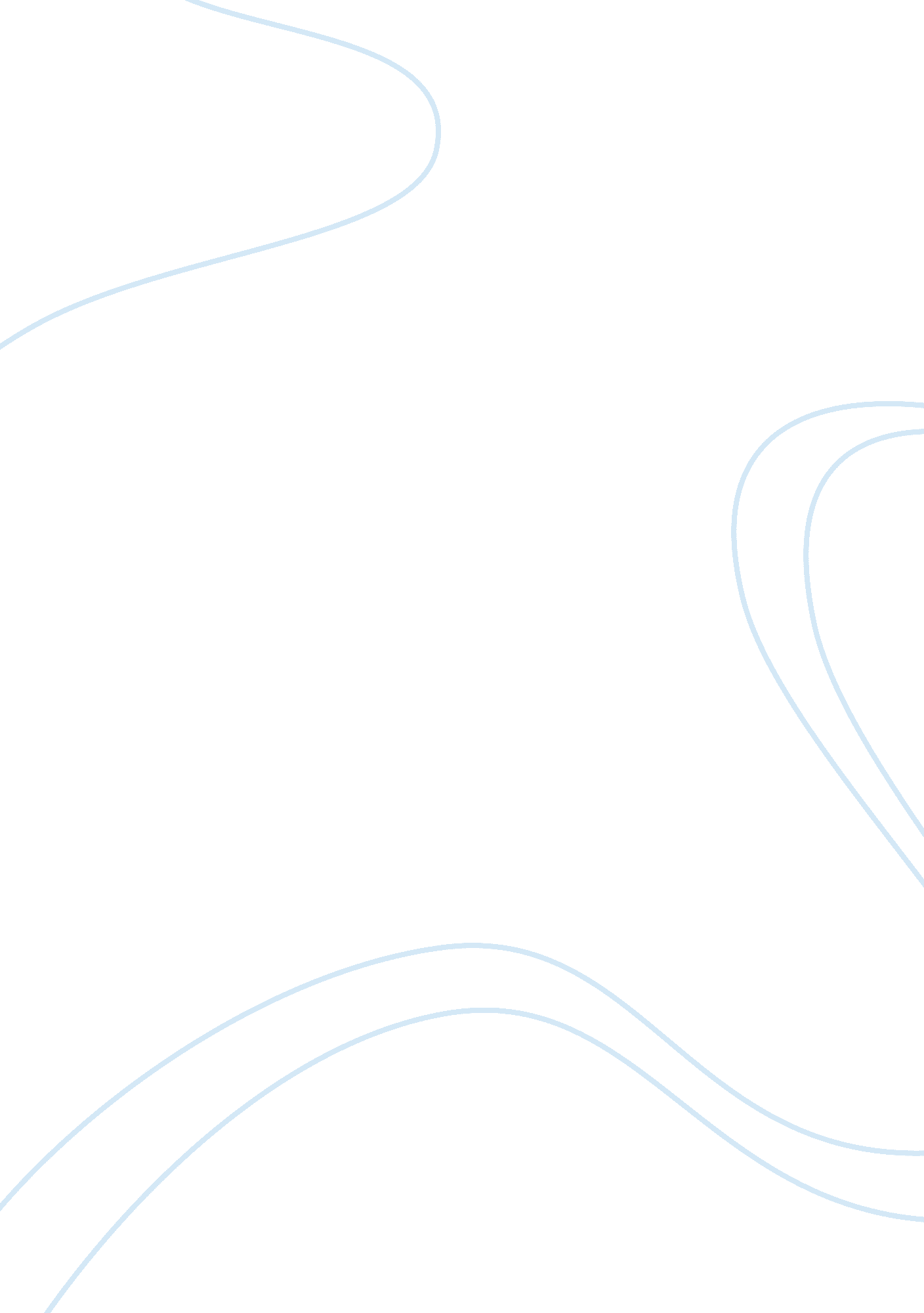 Social awarness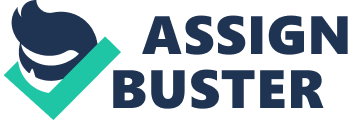 SOCIAL AWARNESS Considering a horror movie as part of my The horror movies are leaving an impeccable effect on the young growingchildren and the youth. Those who lack the parental care and who are left wandering and are lonely and highly prone to some miss happenings. 
They see such movies and are making such non-technical and un-advanced things as their aims and targeting to some very bad goals. 
Disconnected with the world, lacking emotional support, the youth and the young generation easily tend to become criminals. The above statement is having full support as there are some real incidents connected to the topic. For those with weak minds and idleness these horror movies are a path showing what to do in their lives that had got no meaning. In a way some sick audience may become victims to such ill movies, which hasn't got any social message. The movies which are actually made for entertainment if causes damage to the society must not be made available to all except to adults under strict rules and regulations. I would to like to take the movie Frankenstein as part of subject to evaluate. This was originally a novel written by Mary shelly, which was later made as a movie. The title name Frankenstein (Victor Frankenstein) is a name of a scientist who is obsessed and crazy of creating life in a dead body. The very first intention of the director to make a horror movie of such genera is it self a matter of concern. It is not that such movies should not be made but basing the total movie on a point like regeneration of human life is unethical and paranoid. Not even the very own base of the movie, the way the movie is made clearly indicates the mediocre and harming the society's nature towards the humanity. 
He spent many years to acquire dead bodies from grave and also by torturing animals. After ten years of wild goose chase he was finally ready to induce life into his creation. Frankenstein asks his assistant (Fritz) to bring a brain from the university. He drops the normal one and steals a criminal's brain from a dead body. Finally Frankenstein manages to put life into his imagination. The reborn dead body played by Robert monster was first quite and pleasant but Fritz torments monster and so his criminal brain begins to catapult into a fully criminal behavior. The monster escapes from Dr. Waldman and comes to village to take revenge on Frankenstein. Before escaping monster kills both Fritz and Waldman since Fritz was torturing him with fire and whips and Waldman was about to dissect him to dispose. The manhunt is on for the monster and is found in the mountains. He over powers Frankenstein and ties him to a windmill. The windmill is seta fire and eventually it falls on the monster and he burns to ground. Frankenstein is shown carried. Shelly was trying to make it clear in the novel that science should not tamper with life. The movie miserably fails to make shelly's point clear. 
The making of the movie clearly indicates the alarming situation of the children and adolescent young people who are prone to such acute inhuman activities. 

References 
John Taylor Gatto. (1992) The 7-Lesson Schoolteacher. New Society Publishers, 1992 
http://www. newciv. org/whole/schoolteacher. txt 
Mike Rose. I just wanna be average. 
http://www-scf. usc. edu/clarkjen/Mike%20Rose. doc 